Недельный тур в Карелию (на поезде)Минск/Борисов/Орша/Витебск – Санкт-Петербург – Сортавала – Петрозаводск – Санкт-ПетербургПрограмма тура1 день. Выезд из БеларусиОтправление поезда из Минска – 18.43. Ночной переезд.2 день. Мраморный каньон Рускеала + Тохминские водопады.Прибытие в Санкт-Петербург.Переезд в Карелию.Парк дикой природы «Долина водопадов». Система прогулочных троп выстроена вдоль реки Ихаланйоки, на которой расположено подряд 4 водопада. ( входной билет за дополнительную плату).Прогулка по мраморному каньону Рускеала (входные билеты оплачиваются дополнительно). Вас ждут отвесные берега мраморных озер с прозрачной водой в красивейшей чаше из рускеальского мрамора с оборудованными смотровыми площадками и глубокие штольни, которые не оставят никого равнодушными.Остановка у «Тохминских водопадов». В живописном месте Рускеала река Тохма разбивается на три независимых водопада, шумно и весело перекликающихся между собой у дороги. В этом местечке снимался фильм «А зори здесь тихие». По желанию, можно посетить экотропу с подвесными мостами.Прибытие в г. Сортавала, который по праву называют «архитектурной энциклопедией европейского зодчества», имеющий 3 даты рождения, 3 названия, и принадлежавший в разное время 3 государствам — Швеции, Финляндии и России.Заселение в отель.3 день. Эксклюзивная экскурсия «Валаам + Ладожские шхеры»Завтрак в отеле. Выселение из номеров.Предлагаем Вам 2 программы на выбор.Эксклюзивная поездка «о. Валаам + Ладожские шхеры» (билеты  дополнительно). Вас ждет увлекательная экскурсия на быстроходном катере с повествованием о загадках карельского края, великолепные пейзажи Ладожских шхер, а так же пешая прогулка по одному из островов. Далее отправление на о. Валаам – одного из самых святых православных мест России. Посещение центрального  Спасо-Преображенского монастыря и Никольского скита, где находятся мощи Николая Чудотворца. Свободное время для посещения святынь и приобретения сувениров.ЛИБОПриродная экскурсия «Ладожские шхеры» (оплачивается дополнительно): Ладожские шхеры представляют собой цепь скалистых островов, обрамляющих изрезанную бухтами и узкими проливами береговую линию в северо-западной части Ладожского озера. Здесь расположено около 500 островов, разделенных лабиринтом узких проливов. За Ладожскими шхерами давно закрепилась слава одного из живописнейших уголков на Северо-Западе. Вас ждет увлекательная экскурсия на быстроходном катере с повествованием о загадках карельского края, великолепные пейзажи Ладожских шхер, а также пешая прогулка по нескольким из островов.Переезд в г. Петрозаводск.Размещение в отеле.4 день. Национальные мастер-классы. Водопад Кивач. Вулкан ГирвасЗавтрак в отеле.Переезд в г. КондопогаИнтерактивная программа с национальными мастер-классами (доп. плата).На протяжении 2,5 часов вы познакомитесь с основными особенностями культуры Карелии и её быта. За 5 мастер-классов вы узнаете как развлекался коренной народ – на каких инструментах играли и какие танцы танцевали и даже сможете поучаствовать в этом! Также вы отведаете национальное карельское блюдо «калитки» с уникальной возможностью их самостоятельно приготовить! В программе вас также ждет мастер-класс по текстильному оберегу "Путнику в дорогу", а в завершении вы узнаете что такое «петроглиф» и даже сможете его нарисовать!Для желающих, предлагается обед по системе шведский стол (доп. плата)Экскурсия в природный заповедник «Кивач», осмотр самого известного водопада в Карелии и второго по величине равнинного водопада Европы – Кивача. Посещение дендрария, где можно увидеть знаменитую карельскую березу.Экскурсия на  вулкан Гирвас. Такого геологического богатства не имеет ни один другой участок в Европе — вы увидите один из наиболее уникальных и прекрасно сохраненных древних вулканов Европы.Возвращение в отель.5 день. О. Кижи. Сплав по р. ШуяЗавтрак в отеле.Для желающих – водная экскурсия на остров Кижи (доступна с 20 мая)- музей деревянной архитектуры под открытым небом. Отправление на «комете» на знаменитый остров (1 час 15 мин. в одну сторону по Онежскому озеру). Вас ждет интересная экскурсионная программа с посещением Покровской церкви и этнографических экспозиций, а также уникальная атмосфера острова. (пребывание на острове 3 часа).  (доп. плата)Для тех, кто остается в городе:Обзорная экскурсия по городу: Обзорная  экскурсия по Петрозаводску — столице Карелии. Мы посетим Круглую площадь (Архитектурный ансамбль и губернаторский парк),  прогуляемся по центру города, изучим Соборную площадь, посетим главную достопримечательность — Онежскую набережную.Знакомство  с производством изделий из карельского шунгита. Целебные свойства камня известны уже более трех столетий. Шунгит — это минерал, аналога которому нет — как по целебным качествам, так и по многообразию свойств. Удивительный камень: все, что вредит людям и живым существам, он убивает и поглощает, а все, что полезно — концентрирует и восстанавливает! Релаксация в шунгитовой комнате. Приобретение сувениров на память, полезно — концентрирует и восстанавливает!Вечером для всех желающих - сплав по реке Шуя с пикником. Предлагаем Вам увлекательное путешествие по р. Шуя. Сплав на рафтах абсолютно безопасен и дарит массу позитивных впечатлений как взрослым, так и детям: получение снаряжения (спасжилеты, каски), инструктаж по технике безопасности, сплав по реке Шуя. По окончании сплава Вас ожидает пикник у костра и романтические песни под гитару. ( доп. плата).Возвращение в отель. Ночлег6 день. Александро-Свирский монастырьЗавтрак в отеле. Выселение из номеров.Посещение Свято-Троицкого Александро-Свирский монастыря — мужской монастырь Тихвинской епархии Русской православной церкви, расположенный в деревне Старая Слобода Лодейнопольского района Ленинградской области, на берегу Рощинского озера. Известен памятниками архитектуры XVI — нач. XX веков.Переезд в г. Санкт-Петербург.Отправление поезда из Санкт-Петербурга в 18.18.7 день. Прибытие в БеларусьПрибытие в Минск – 07.15.График выездов и стоимостьВ стоимость входит:Билеты на поезд Минск-Санкт-Петербург-Минск;Услуга сопровождающего группы;4 ночлега в гостинице – отель 2-3*, (1 ночь в г. Сортавала, 3 ночи в г. Петрозаводск);Питание  — 4 завтрака;Экскурсионное обслуживание по программе;Посещение Центра Шунгита.Дополнительно оплачивается:Входной билет в парк Долина Водопадов - 350 RUB;Входные билеты в горный парк Рускеала - 600 RUB;Экскурсия "о. Валаам+Ладожские шхеры" - 5300 RUB;Экскурсия "Ладожские шхеры" - 2500 RUB;Входные билеты в заповедник "Кивач" - 250 RUB;Входные билеты вулкан Гирвас - 100 RUB;Интерактивная программа с национальными мастер-классами - 800 RUB;Сплав по реке Шуя с пикником - 2500 RUB;Водная экскурсия на о. Кижи - 6000 RUB.Туристическое агентство «Вит-Орбис» не несет ответственности за изменение программы тура. Туристический оператор оставляет за собой право вносить некоторые изменения в программу тура без уменьшения общего объема и качества услуг, осуществлять замену заявленных отелей на равнозначные (в случае обстоятельств, вызванных причинами, от фирмы не зависящими). Туристический оператор не несет ответственности за задержки, связанные с простоем на границах, пробками на дорогах. Время  прибытия указаны ориентировочно.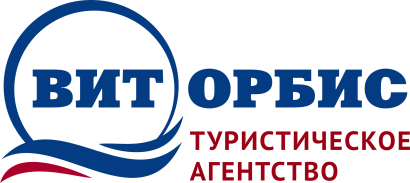       Республика Беларусь 210009                               г. Витебск, ул. Чапаева 4-38                                                            Тел./факс: +375 (212) 265-500МТС: +375 (29) 5-110-100  www.vitorbis.com  e-mail: vitorbis@mail.ruВыездСтоимость на человека08.06.2024 - 14.06.2024220 $ + 400 BYN15.06.2024 - 21.06.2024220 $ + 400 BYN22.06.2024 - 28.06.2024220 $ + 400 BYN29.06.2024 - 05.07.2024220 $ + 400 BYN06.07.2024 - 12.07.2024220 $ + 400 BYN13.07.2024 - 19.07.2024220 $ + 400 BYN20.07.2024 - 26.07.2024220 $ + 400 BYN27.07.2024 - 02.08.2024220 $ + 400 BYN03.08.2024 - 09.08.2024220 $ + 400 BYN10.08.2024 - 16.08.2024220 $ + 400 BYN17.08.2024 - 23.08.2024220 $ + 400 BYN24.08.2024 - 30.08.2024220 $ + 400 BYN31.08.2024 - 06.09.2024220 $ + 400 BYN07.09.2024 - 13.09.2024220 $ + 400 BYN